Приложение 1к Основной профессиональной образовательной программе ПССЗ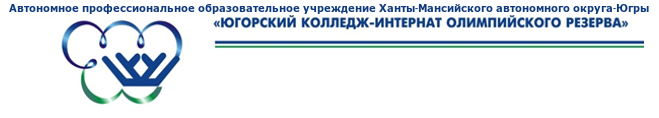 УТВЕРЖДАЮ:__________________Л.Н. Керимуллова «28» августа 2020г.РАБОЧАЯ ПРОГРАММА ДИСЦИПЛИНЫ ЭКОНОМИКА ОБРАЗОВАТЕЛЬНОГО УЧРЕЖДЕНИЯНаправление подготовки (специальность): 49.02.01 «Физическая культура»  (повышенный уровень)  Профиль (при наличии): педагог по физической культуре и спорту/тренер/учитель физической культуры* – в соответствии с учебным планомг. Ханты-Мансийск-2020Рабочая программа учебной дисциплины разработана в соответствии с требованиями Федерального государственного образовательного стандарта 49.02.01 «Физическая культура»  (повышенный уровень) по направлению подготовки (профилю направления, специальности) педагог по физической культуре и спорту/тренер/учитель физической культурыРабочая программа учебной дисциплины разработана: Е.Ю.Смирнов (преподаватель)(должность, статус разработчика).Рабочая программа дисциплины рассмотрена на методическом объединении «28» августа 2020г. протокол № 1Руководитель структурного подразделения _______________ Л.Н.Керимуллова, врио директора Рабочая программа учебной дисциплины утверждена на заседании  педагогического совета «28» августа 2020г. приказ № 456-одПредседатель совещательного коллегиального органа по учебной (учебно-методической) работе ________________________ Л.Н.Керимуллова,                                                              (Ф.И.О., должность, статус, подпись).врио директора. СОДЕРЖАНИЕ1. паспорт ПРОГРАММЫ УЧЕБНОЙ ДИСЦИПЛИНЫ«Экономика образовательного учреждения»1.1. Область применения программыПрограмма учебной дисциплины является частью основной профессиональной образовательной программы в соответствии с ФГОС по специальности  СПО 49.02.01 Физическая культура.1.2. Место учебной дисциплины в структуре основной профессиональной образовательной программы:Учебная дисциплина ОГСЭ.08 Экономика образовательного учреждения относится к общему гуманитарному и социально-экономическому учебному циклу основной образовательной программы 49.02.01 Физическая культура.1.3. Цели и задачи учебной дисциплины – требования к результатам освоения учебной дисциплины:В результате освоения учебной дисциплины у обучающихся формируются компетенции:ПК 1.3. Руководить соревновательной деятельностью спортсменов.ПК 1.5. Анализировать учебно-тренировочные занятия, процесс и результаты руководства соревновательной деятельностью.ПК 2.1. Определять цели, задачи и планировать физкультурно-спортивные мероприятия и занятия с различными возрастными группами населения.ПК 2.6. Оформлять документацию (учебную, учетную, отчетную, сметно-финансовую), обеспечивающую организацию и проведение физкультурно-спортивных мероприятий и занятий и функционирование спортивных сооружений и мест занятий физической культурой и спортом.ОК 1. Понимать сущность и социальную значимость своей будущей профессии, проявлять к ней устойчивый интерес.ОК 2. Организовывать собственную деятельность, определять методы решения профессиональных задач, оценивать их эффективность и качество.ОК 3. Оценивать риски и принимать решения в нестандартных ситуациях.ОК 4. Осуществлять поиск, анализ и оценку информации, необходимой для постановки и решения профессиональных задач, профессионального и личностного развития.ОК 5. Использовать информационно-коммуникационные технологии для совершенствования профессиональной деятельности.ОК 6. Работать в коллективе и команде, взаимодействовать с коллегами и социальными партнерами.ОК 7. Ставить цели, мотивировать деятельность занимающихся физической культурой и спортом, организовывать и контролировать их работу с принятием на себя ответственности за качество учебно-тренировочного процесса и организации физкультурно-спортивных мероприятий и занятий.ОК 8. Самостоятельно определять задачи профессионального и личностного развития, заниматься самообразованием, осознанно планировать повышение квалификации.ОК 9. Осуществлять профессиональную деятельность в условиях обновления ее целей, содержания и смены технологий.ОК 10. Осуществлять профилактику травматизма, обеспечивать охрану жизни и здоровья занимающихся.ОК 11. Строить профессиональную деятельность с соблюдением правовых норм, ее регулирующих.ОК 12. Владеть профессионально значимыми двигательными действиями избранного вида спорта, базовых и новых видов физкультурно-спортивной деятельности.В результате освоения учебной дисциплины обучающийся должен уметь:- рассчитывать по установленной методике показатели работы образовательной организации;- планировать численность педагогических работников и заработную плату;- составлять смету на проведение физкультурно-оздоровительных мероприятий.В результате освоения учебной дисциплины обучающийся должен знать:- особенности экономики образования, образовательных организаций;- последовательность финансово-хозяйственной деятельности образовательной организации;- подходы к оценке эффективности функционирования образовательной организации;- состав имущества образовательной организации и пути улучшения использования имущества;- порядок формирования государственного задания и механизмы финансирования деятельности образовательной организации;- методику определения численности и оплаты труда педагогических работников;- формы материального и социального обеспечения обучающихся;- особенности снабжения образовательных организаций;- виды внебюджетной деятельности образовательной организации.В результате освоения учебной дисциплины обучающийся должен владеть:- основными экономическими понятиями;-  методиками расчета финансово-экономических показателей образовательной организации.1.4. Рекомендуемое количество часов на освоение программы учебной дисциплины:максимальной учебной нагрузки обучающегося 54 часа, в том числе:обязательной аудиторной учебной нагрузки обучающегося 34 часа;самостоятельной работы обучающегося 20 часов.2. СТРУКТУРА И СОДЕРЖАНИЕ УЧЕБНОЙ ДИСЦИПЛИНЫ2.1. Объем учебной дисциплины и виды учебной работы2.2.Тематический план и содержание учебной дисциплины «Экономика образовательного учреждения»Для характеристики уровня освоения учебного материала используются следующие обозначения:1. – ознакомительный (узнавание ранее изученных объектов, свойств); 2. – репродуктивный (выполнение деятельности по образцу, инструкции или под руководством)3. – продуктивный (планирование и самостоятельное выполнение деятельности, решение проблемных задач)3. условия реализации УЧЕБНОЙ дисциплины3.1. Требования к минимальному материально-техническому обеспечениюРеализация учебной дисциплины требует наличия учебного кабинета гуманитарных и социально-экономических дисциплинОборудование учебного кабинета: столы, парты, доскаТехнические средства обучения: мультимедийный проектор, компьютеры.3.2. Информационное обеспечение обученияПеречень рекомендуемых учебных изданий, Интернет-ресурсов, дополнительной литературыОсновные источники: 1. Басовский Л.Е. Панин В.А. Экономика образования: Учеб.пособие. – М.: ИНФРА-М, 2014. – 219 с.2. Столяров В.И., Поздняк С.Н. Экономика образования: Учебник. – М.: КУРС: ИНФРА-М, 2016. – 384 с.3. Захарчук Л.А. Экономика образовательного учреждения: учеб.пособие / Л.А. Захарчук. – 2-е изд., испр. И доп. – М.: ФОРУМ: ИНФРА-М, 2016. – 112 с.Дополнительные источники:1. Экономика образования: практикум: учебное пособие / под ред. Н.В. Василенко, А.Я. Линькова. – М.: ИНФРА-М, 2017. – 304 с.2. http://минобрнауки.рф/3. http://www.gks.ru/4. Контроль и оценка результатов освоения УЧЕБНОЙ ДисциплиныКонтроль и оценка результатов освоения учебной дисциплины осуществляется преподавателем в процессе проведения практических занятий и лабораторных работ, тестирования, а также выполнения обучающимися индивидуальных заданий, проектов, исследований.Разработчики: 	АПОУ ХМАО-Югры             преподаватель                Е.Ю.Смирнов___________________          _________________         ___________________               (место работы)                               (занимаемая должность)                       (инициалы, фамилия)Эксперты: ____________________            ___________________          _________________________               (место работы)                              (занимаемая должность)                         (инициалы, фамилия)____________________            ___________________          _________________________               (место работы)                              (занимаемая должность)                         (инициалы, фамилия)Очная форма*Заочная форма*Индекс по учебному плануОГСЭ.08Курс2 курс на базе 9 классов1 курс на базе 11 классовСеместр4 семестр на базе 9 классов1 семестр на базе 11 классовОбщее количество часов:54 часовАудиторные занятия34 часаСамостоятельная (внеаудиторная) работа20 часовФорма контроляд/зачетстр.ПАСПОРТ ПРОГРАММЫ УЧЕБНОЙ ДИСЦИПЛИНЫ4 СТРУКТУРА и содержание УЧЕБНОЙ ДИСЦИПЛИНЫ6 условия реализации  учебной дисциплины12Контроль и оценка результатов Освоения учебной дисциплины12 Вид учебной работыОбъем часовМаксимальная учебная нагрузка (всего)54Обязательная аудиторная учебная нагрузка (всего) 34в том числе:     лабораторные  работы-     практические занятия10     контрольные работы-     курсовая работа (проект) (если предусмотрено)-Самостоятельная работа обучающегося (всего)20в том числе:     самостоятельная работа над курсовой работой (проектом) (не предусмотрено)-    Внеаудиторная самостоятельная работа20Итоговая аттестация в форме      дифференцированного зачетаИтоговая аттестация в форме      дифференцированного зачетаНаименование разделов и темСодержание учебного материала, лабораторные  работы и практические занятия, самостоятельная работа обучающихся, курсовая работа (проект) Содержание учебного материала, лабораторные  работы и практические занятия, самостоятельная работа обучающихся, курсовая работа (проект) Объем часовУровень освоения12234Раздел 1.Введение в экономику образовательного учрежденияВведение в экономику образовательного учрежденияТема 1.1. Цель, задачи и содержание курсаСодержание учебного материалаСодержание учебного материала11Тема 1.1. Цель, задачи и содержание курса1Место учебной дисциплины в системе подготовки специалиста. Цель и задачи учебной дисциплины «Экономика образовательного учреждения».11Тема 1.1. Цель, задачи и содержание курса2Структура курса и порядок изложения учебного материала. Контрольные точки освоения.11Тема 1.2. Понятие экономики. Экономические измерители Содержание учебного материалаСодержание учебного материала12Тема 1.2. Понятие экономики. Экономические измерители 1Понятие экономики. Экономика страны. Отрасли и их характеристика. 12Тема 1.2. Понятие экономики. Экономические измерители 2Каноническая модель функционирования предприятия. Среды функционирования предприятия. Цель, задачи и функции предприятия. Организационно-правовые формы предприятий.12Тема 1.2. Понятие экономики. Экономические измерители 3Показатели деятельности коммерческого предприятия. Производственная мощность. Выпуск. Товарооборот.  Доходы. Затраты. Прибыль. Рентабельность.12Тема 1.2. Понятие экономики. Экономические измерители 4Экономика социальной сферы. Роль государства в экономике страны. Государственный бюджет. Уровни бюджета. Доходы и расходы государственного бюджета. Дефицит и профицит государственного бюджета. Бюджетная и фискальная политика.12Тема 1.3. Система образования в Российской Федерации. Особенности экономических отношений в сфере образования Содержание учебного материалаСодержание учебного материала12Тема 1.3. Система образования в Российской Федерации. Особенности экономических отношений в сфере образования 1Система образования. Федеральные государственный образовательные стандарты. Органы власти, осуществляющие управление в сфере образования. Общее образование и его уровни. Профессиональное образование и его уровни. Дополнительное образование. Образовательные программы. Цели и задачи системы образования. Образовательные организации12Тема 1.3. Система образования в Российской Федерации. Особенности экономических отношений в сфере образования 2Образовательное учреждение как субъект экономических отношений. Участники образовательных отношений. Участники отношений в сфере образования. Каноническая модель образовательной организации.12Тема 1.3. Система образования в Российской Федерации. Особенности экономических отношений в сфере образования 3Эффективность и рациональность. Эффект. Показатели эффективности функционирования образовательного учреждения. Показатели деятельности образовательных организаций.12Тема 1.3. Система образования в Российской Федерации. Особенности экономических отношений в сфере образования 4Система управления образовательной организацией. Процессы внутри образовательной организации.Тема 1.3. Система образования в Российской Федерации. Особенности экономических отношений в сфере образования Самостоятельная работа обучающихся:Проблемы системы образования и образовательных организаций в России (эссе).Самостоятельная работа обучающихся:Проблемы системы образования и образовательных организаций в России (эссе).1Тема 1.4. Типы учреждений и их характеристика Содержание учебного материалаСодержание учебного материала12Тема 1.4. Типы учреждений и их характеристика 1Понятие учреждения. Казенные учреждения: классификация, характеристика, особенности.12Тема 1.4. Типы учреждений и их характеристика 2Бюджетные учреждения: классификация, характеристика, особенности.12Тема 1.4. Типы учреждений и их характеристика 3Автономные учреждения: классификация, характеристика, особенности.12Тема 1.4. Типы учреждений и их характеристика 4Эффективность государственных учреждений. Явные и неявные эффекты. Подходы к оценке эффективности работы учреждений.12Тема 1.4. Типы учреждений и их характеристика Самостоятельная работа обучающихся:Процессы внутри образовательной организации и их характеристика (эссе).Организационно-штатная структура образовательной организации (схема).Самостоятельная работа обучающихся:Процессы внутри образовательной организации и их характеристика (эссе).Организационно-штатная структура образовательной организации (схема).1Раздел 2.Материальная база образовательного учрежденияМатериальная база образовательного учрежденияТема 2.1. Имущество образовательных организаций Содержание учебного материалаСодержание учебного материала12Тема 2.1. Имущество образовательных организаций 1Понятие имущества. Движимое и недвижимое имущество. Особо ценное имущество организации. Нефинансовые активы образовательной организации. Основные средства. Группы основных средств. Учет основных средств. Оценка основных средств. Расчет балансовой стоимости объекта.12Тема 2.1. Имущество образовательных организаций 2Срок полезного использования объекта. Амортизация основных средств. Экономическая сущность амортизационных отчислений.12Тема 2.1. Имущество образовательных организаций 3Непроизведенные активы. Нематериальные активы. Запасы образовательной организации. Классификация.12Тема 2.1. Имущество образовательных организаций 4Расчет амортизационных отчислений.12Тема 2.1. Имущество образовательных организаций Самостоятельная работа обучающихся:Расчет суммы амортизационных отчислений (задача).Самостоятельная работа обучающихся:Расчет суммы амортизационных отчислений (задача).1Тема 2.2. Эффективность использования имущества образовательной организацииСодержание учебного материалаСодержание учебного материала12Тема 2.2. Эффективность использования имущества образовательной организации1Оснащенность образовательной организации. Кабинетная система.12Тема 2.2. Эффективность использования имущества образовательной организации2Мощность. Использование мощности. Использование учебного оборудования в образовательных целях. Использование аудиторного фонда. Использование общежития. Использование столовой. Использование площадей образовательной организации.12Тема 2.2. Эффективность использования имущества образовательной организации3Износ материально-технической базы. Физический и моральный износ. Обновление материально-технической базы. Расчет степени износа.12Тема 2.2. Эффективность использования имущества образовательной организации4Пути снижения износа материальной базы.12Тема 2.2. Эффективность использования имущества образовательной организацииСамостоятельная работа обучающихся:Пути снижения износа материальной базы образовательной организации (творческая работа).Самостоятельная работа обучающихся:Пути снижения износа материальной базы образовательной организации (творческая работа).1Раздел 3.Финансирование образовательных организацийФинансирование образовательных организацийТема 3.1. Государственное задание учреждениюСодержание учебного материалаСодержание учебного материала12Тема 3.1. Государственное задание учреждению1Экономическая сущность планирования финансово-хозяйственной деятельности образовательной организации.12Тема 3.1. Государственное задание учреждению2Базовый ведомственный перечень работ, услуг. Понятие государственного задания. Понятие государственной услуги. Объем государственной услуги. Потребители государственной услуги.12Тема 3.1. Государственное задание учреждению3Показатели государственного задания. Критерии качества выполнения государственного задания.12Тема 3.1. Государственное задание учреждению4Отчет о выполнении государственного задания. Контингент.12Тема 3.1. Государственное задание учреждениюПрактические занятияРасчет и планирование показателей государственного задания на календарный годПрактические занятияРасчет и планирование показателей государственного задания на календарный год1Тема 3.1. Государственное задание учреждениюСамостоятельная работа обучающихся:Показатели государственного задания. Показатели качества (творческая работа).Расчет объема государственной услуги (задача).Самостоятельная работа обучающихся:Показатели государственного задания. Показатели качества (творческая работа).Расчет объема государственной услуги (задача).2Тема 3.2. Финансирование казенных учрежденийСодержание учебного материалаСодержание учебного материала12Тема 3.2. Финансирование казенных учреждений1Бюджетная система РФ. Бюджетный процесс. Федеральное казначейство. Участники бюджетного процесса. Бюджетный кодекс РФ. Главный распорядитель бюджетных средств. Ответственность за нарушение бюджетного законодательства. 12Тема 3.2. Финансирование казенных учреждений2Доходы (поступления) образовательной организации. Расходы образовательной организации.12Тема 3.2. Финансирование казенных учреждений3Механизм финансирования казенного учреждения. Бюджетная смета. Статьи бюджетной сметы. Бюджетная роспись. Лимиты бюджетных обязательств.12Тема 3.2. Финансирование казенных учреждений4Порядок формирования бюджетной сметы. Порядок утверждения сметы.12Тема 3.2. Финансирование казенных учрежденийПрактические занятияСоставление бюджетной сметы казенного учрежденияПрактические занятияСоставление бюджетной сметы казенного учреждения1Тема 3.2. Финансирование казенных учрежденийСамостоятельная работа обучающихся:Схема бюджетной системы и бюджетного процесса в России (задача).Самостоятельная работа обучающихся:Схема бюджетной системы и бюджетного процесса в России (задача).1Тема 3.3. Финансирование бюджетных и автономных учрежденийСодержание учебного материалаСодержание учебного материала12Тема 3.3. Финансирование бюджетных и автономных учреждений1Бюджетная система РФ. Бюджетный процесс. Федеральное казначейство. Участники бюджетного процесса. Бюджетный кодекс РФ. Главный распорядитель бюджетных средств. Ответственность. Финансы образовательной организации.12Тема 3.3. Финансирование бюджетных и автономных учреждений2Механизм финансирования бюджетного и автономного учреждения. Нормативные затраты на выполнение государственной услуги. План финансово-хозяйственной деятельности. 12Тема 3.3. Финансирование бюджетных и автономных учреждений3Порядок расчета субсидии на выполнение государственного задания. Порядок формирования плана финансово-хозяйственной деятельности бюджетного и автономного учреждения.12Тема 3.3. Финансирование бюджетных и автономных учреждений4Статьи расходов учреждения.12Тема 3.3. Финансирование бюджетных и автономных учрежденийПрактические занятияРасчет субсидии на выполнение государственного задания автономного учрежденияПрактические занятияРасчет субсидии на выполнение государственного задания автономного учреждения1Раздел 4.Работники образовательной организации и оплата трудаРаботники образовательной организации и оплата трудаТема 4.1. Педагогические работники образовательной организацииСодержание учебного материалаСодержание учебного материала12Тема 4.1. Педагогические работники образовательной организации1Номенклатура должностей педагогических работников. Требования к квалификации. Профессиональные стандарты. Должностные обязанности.12Тема 4.1. Педагогические работники образовательной организации2Объем часов учебной (педагогической) работы. Норма времени на ставку заработной платы. Нормируемая и ненормируемая часть учебной нагрузки. Учебный план основной образовательной программы. 12Тема 4.1. Педагогические работники образовательной организации3Расчет численности педагогических работников по должностям. Тарификационный список педагогических работников.12Тема 4.1. Педагогические работники образовательной организации4Штатное расписание.12Тема 4.1. Педагогические работники образовательной организации5Подходы к оценке эффективности трудовой деятельности педагогического работника. Критерии эффективности. Связь эффективности трудовой деятельности педагогического работника с образовательными результатами.12Тема 4.1. Педагогические работники образовательной организацииПрактические занятияПоказатели эффективности трудовой деятельности педагогических работниковПрактические занятияПоказатели эффективности трудовой деятельности педагогических работников1Тема 4.1. Педагогические работники образовательной организацииСамостоятельная работа обучающихся:Расчет численности педагогических работников (задача).Самостоятельная работа обучающихся:Расчет численности педагогических работников (задача).1Тема 4.2. Оплата труда педагогических работниковСодержание учебного материалаСодержание учебного материала12Тема 4.2. Оплата труда педагогических работников1Тарифная система оплаты труда. Тарифные ставки. Должностные оклады. Компенсационные выплаты. Стимулирующие выплаты. Специальные и иные выплаты педагогическим работникам.12Тема 4.2. Оплата труда педагогических работников2Расчет заработной платы педагогического работника. Методики расчета заработной платы.12Тема 4.2. Оплата труда педагогических работников3Расчет отпускных выплат.12Тема 4.2. Оплата труда педагогических работников4Расчет по листу временной нетрудоспособности.12Тема 4.2. Оплата труда педагогических работниковСамостоятельная работа обучающихся:Разработка критериев стимулирования педагогической деятельности (творческая работа).Самостоятельная работа обучающихся:Разработка критериев стимулирования педагогической деятельности (творческая работа).1Тема 4.3. Оплата труда прочих работников образовательной организацииСодержание учебного материалаСодержание учебного материала12Тема 4.3. Оплата труда прочих работников образовательной организации1Норма времени. Часовая тарифная ставка. Оклад. Сдельная расценка. 12Тема 4.3. Оплата труда прочих работников образовательной организации2Расчет заработной платы работника. Методики расчета заработной платы.12Тема 4.3. Оплата труда прочих работников образовательной организацииСамостоятельная работа обучающихся:Расчет заработной платы педагогическим работникам по типовым критериям (задача).Самостоятельная работа обучающихся:Расчет заработной платы педагогическим работникам по типовым критериям (задача).1Тема 4.4. Выплаты педагогическим работникамСодержание учебного материалаСодержание учебного материала12Тема 4.4. Выплаты педагогическим работникам1Единовременная выплата молодым специалистам.12Тема 4.4. Выплаты педагогическим работникам2Расчет социальных и иных выплат. Материальная помощь.12Тема 4.4. Выплаты педагогическим работникам3Планирование фонда оплаты труда педагогических работников.12Тема 4.4. Выплаты педагогическим работникамПрактические занятияРасчет заработной платы педагогическим работникамПрактические занятияРасчет заработной платы педагогическим работникам1Тема 4.4. Выплаты педагогическим работникамПрактические занятияРасчет заработной платы прочим работникам образовательной организацииПрактические занятияРасчет заработной платы прочим работникам образовательной организации1Тема 4.4. Выплаты педагогическим работникамСамостоятельная работа обучающихся:Расчет заработной платы педагогическим работникам (творческая работа).Самостоятельная работа обучающихся:Расчет заработной платы педагогическим работникам (творческая работа).1Раздел 5.Финансовое обеспечение обучающихся образовательных организацийФинансовое обеспечение обучающихся образовательных организацийТема 5.1. Социальное и стипендиальное обеспечение студентовСодержание учебного материалаСодержание учебного материала12Тема 5.1. Социальное и стипендиальное обеспечение студентов1Понятие стипендиального обеспечения. Государственная академическая стипендия. Основания назначения. Порядок назначения. Размер.12Тема 5.1. Социальное и стипендиальное обеспечение студентов2Социальная защита. Государственная социальная стипендия. Основания назначения. Порядок назначения. Размер.12Тема 5.1. Социальное и стипендиальное обеспечение студентов3Питание обучающихся. Расчет стоимости питания.12Тема 5.1. Социальное и стипендиальное обеспечение студентов4Государственные гарантии. Иные виды материальной поддержки студентов.12Тема 5.1. Социальное и стипендиальное обеспечение студентов5Планирование стипендиального фонда обучающихся.12Тема 5.1. Социальное и стипендиальное обеспечение студентовПрактические занятияРасчет стипендиального фонда и выплатПрактические занятияРасчет стипендиального фонда и выплат1Раздел 6.Снабжение образовательных организацийСнабжение образовательных организацийТема 6.1. План материально-технического снабжения образовательных организацийСодержание учебного материалаСодержание учебного материала12Тема 6.1. План материально-технического снабжения образовательных организаций1Понятие плана материально-технического снабжения. Объекты снабжения. Порядок разработки плана материально-технического снабжения. Внутреннее взаимодействие подразделений при формировании плана материально-технического снабжения.12Тема 6.1. План материально-технического снабжения образовательных организаций2Расчет потребности в ресурсах для нужд образовательного процесса. Классификация ресурсов. Обоснование потребности.12Тема 6.1. План материально-технического снабжения образовательных организаций3Расчет потребности в ресурсах для общехозяйственных нужд образовательной организации.12Тема 6.1. План материально-технического снабжения образовательных организаций4Методы расчета потребности в материально-технических ресурсах.12Тема 6.1. План материально-технического снабжения образовательных организаций5Составление финансовой сметы (сметы затрат) на проведение физкультурно-оздоровительных мероприятий12Тема 6.1. План материально-технического снабжения образовательных организацийСамостоятельная работа обучающихся:Расчет потребности в материально-технических ресурсах (задача).Расчет сметы на проведение соревнования (задача).Самостоятельная работа обучающихся:Расчет потребности в материально-технических ресурсах (задача).Расчет сметы на проведение соревнования (задача).1Тема 6.2. Система государственных закупок в Российской ФедерацииСодержание учебного материалаСодержание учебного материала12Тема 6.2. Система государственных закупок в Российской Федерации1Понятие закупок для государственных нужд. Способы закупок. Конкурентные способы закупок. Закупка у единственного поставщика.12Тема 6.2. Система государственных закупок в Российской Федерации2Сущность используемой системы закупок. Принципы системы закупок. Объекты и субъекты деятельности12Тема 6.2. Система государственных закупок в Российской Федерации3Контракты. Функционирование единой информационной системы закупок.12Тема 6.2. Система государственных закупок в Российской Федерации4Нормативно-правовая база системы государственных закупок.12Тема 6.2. Система государственных закупок в Российской Федерации5Ответственность за нарушения в системе закупок.12Тема 6.3. Государственные закупки для нужд казенных учрежденийСодержание учебного материалаСодержание учебного материала12Тема 6.3. Государственные закупки для нужд казенных учреждений1Нормативно-правовая база обеспечения государственных закупок для нужд казенных учреждений.12Тема 6.3. Государственные закупки для нужд казенных учреждений2Контрактная система в сфере закупок.12Тема 6.3. Государственные закупки для нужд казенных учреждений3Определение поставщика (исполнителя). Аукцион. Конкурс. Запрос котировок. Запрос предложений.12Тема 6.3. Государственные закупки для нужд казенных учреждений4Участники закупки. Заказчики. Государственный контракт.12Тема 6.3. Государственные закупки для нужд казенных учреждений5План закупок. Обоснование закупок. Общественное обсуждение закупок. План-графики. Начальная цена контракта. Рассмотрение и оценка заявок. Заключение контракта по результатам конкурса. Исполнение контракта.12Тема 6.3. Государственные закупки для нужд казенных учрежденийСамостоятельная работа обучающихся:Формирование заявки для участия в конкурсе (задача).Самостоятельная работа обучающихся:Формирование заявки для участия в конкурсе (задача).1Тема 6.4. Государственные закупки для нужд бюджетных учрежденийСодержание учебного материалаСодержание учебного материала12Тема 6.4. Государственные закупки для нужд бюджетных учреждений1Правовая основа закупки товаров, работ, услуг. Положение о закупке. Принципы закупок.12Тема 6.4. Государственные закупки для нужд бюджетных учреждений2Информационная система закупок. Реестр договоров.12Тема 6.4. Государственные закупки для нужд бюджетных учреждений3План закупок.12Тема 6.4. Государственные закупки для нужд бюджетных учреждений4Конкурс. Электронный аукцион.12Тема 6.4. Государственные закупки для нужд бюджетных учреждений5Изменение условий договора. Реестр недобросовестных поставщиков.12Тема 6.4. Государственные закупки для нужд бюджетных учрежденийСамостоятельная работа обучающихся:Знакомство с документацией.Самостоятельная работа обучающихся:Знакомство с документацией.1Тема 6.5. Государственные закупки для нужд автономных учрежденийСодержание учебного материалаСодержание учебного материала12Тема 6.5. Государственные закупки для нужд автономных учреждений1Особенности осуществления закупок для автономных учреждений.12Тема 6.5. Государственные закупки для нужд автономных учреждений2Документация.12Тема 6.5. Государственные закупки для нужд автономных учрежденийПрактические занятияФормирование заказа на поставку. Формирование конкурсной документации.Практические занятияФормирование заказа на поставку. Формирование конкурсной документации.1Раздел 7.Платежи образовательных организацийПлатежи образовательных организацийТема 7.1. Расчетно-кассовое обслуживание образовательных организацииСодержание учебного материалаСодержание учебного материала12Тема 7.1. Расчетно-кассовое обслуживание образовательных организации1Федеральное казначейство. Банки. Банковские операции. Механизм банковского бизнеса.12Тема 7.1. Расчетно-кассовое обслуживание образовательных организации2Понятие рассчетно-кассового обслуживания организации. Лицевые счета открытые в федеральном казначействе.12Тема 7.1. Расчетно-кассовое обслуживание образовательных организации3Безналичные операции. Схемы безналичных расчетов.12Тема 7.1. Расчетно-кассовое обслуживание образовательных организации4Платежные поручения.12Тема 7.1. Расчетно-кассовое обслуживание образовательных организации5Операции с наличными денежными средствами.12Тема 7.1. Расчетно-кассовое обслуживание образовательных организацииПрактические занятияПлатежи. Система платежей. Документация.Практические занятияПлатежи. Система платежей. Документация.1Тема 7.1. Расчетно-кассовое обслуживание образовательных организацииСамостоятельная работа обучающихся:Знакомство с документацией и документооборотом при выполнении расчетно-кассового обслуживания.Самостоятельная работа обучающихся:Знакомство с документацией и документооборотом при выполнении расчетно-кассового обслуживания.1Тема 7.2. Налогообложение образовательных организацийСодержание учебного материалаСодержание учебного материала12Тема 7.2. Налогообложение образовательных организаций1Понятие налогов. Сущность налогообложения. Классификация налогов. Налогооблагаемая база. Ставка налога. Размер налога. Период уплаты.12Тема 7.2. Налогообложение образовательных организаций2Налоги, уплачиваемые образовательной организацией. Налог на имущество. Земельный налог. Транспортный налог. Налог на добавленную стоимость. Налог на прибыль.12Тема 7.2. Налогообложение образовательных организаций3Налог на доходы физических лиц.12Тема 7.2. Налогообложение образовательных организаций4Расчет налогов по видам.12Тема 7.2. Налогообложение образовательных организацийСамостоятельная работа обучающихся:Налоговая система в Российской Федерации (доклад).Самостоятельная работа обучающихся:Налоговая система в Российской Федерации (доклад).1Раздел 8.Иные доходы образовательных организацийИные доходы образовательных организацийТема 8.1. Внебюджетная деятельность образовательных организацийСодержание учебного материалаСодержание учебного материала12Тема 8.1. Внебюджетная деятельность образовательных организаций1Доходы образовательной организации. Доходы от предпринимательской и иной приносящей доход деятельности. Платные образовательные услуги. Объективные расходы на оказание услуг. Расчет расходов по статьям калькуляции.12Тема 8.1. Внебюджетная деятельность образовательных организаций2Пути расширения внебюджетной деятельности.12Тема 8.1. Внебюджетная деятельность образовательных организацийСамостоятельная работа обучающихся:Пути расширения внебюджетной деятельности образовательной организации.Самостоятельная работа обучающихся:Пути расширения внебюджетной деятельности образовательной организации.1Тема 8.2. Структура затрат на выполнение работ и расчет стоимостиСодержание учебного материалаСодержание учебного материала13Тема 8.2. Структура затрат на выполнение работ и расчет стоимости1Затраты на оказание услуги. Прямые затраты. Накладные затраты.13Тема 8.2. Структура затрат на выполнение работ и расчет стоимости2Норма рентабельности в цене. Расчет цены.13Тема 8.2. Структура затрат на выполнение работ и расчет стоимости3Ценовая политика образовательной организации.13Тема 8.2. Структура затрат на выполнение работ и расчет стоимости4Договор об обучении.13Тема 8.2. Структура затрат на выполнение работ и расчет стоимостиПрактические занятияРасчет цены услуги (задача)Практические занятияРасчет цены услуги (задача)1Тема 8.2. Структура затрат на выполнение работ и расчет стоимостиСамостоятельная работа обучающихся:Планирование цены услуги (занятия в спортивной секции)Самостоятельная работа обучающихся:Планирование цены услуги (занятия в спортивной секции)1Тема 8.3. Оценка эффективности экономики образовательной организацииСодержание учебного материалаСодержание учебного материала13Тема 8.3. Оценка эффективности экономики образовательной организации1Качество образовательных услуг. Оценка качества и пути повышения качества образовательных услуг.13Тема 8.3. Оценка эффективности экономики образовательной организации2Оценка профессионально-педагогической деятельности педагогических работников.13Тема 8.3. Оценка эффективности экономики образовательной организации3Трудоустройство выпускников.13Тема 8.3. Оценка эффективности экономики образовательной организации4Система оценки эффективности деятельности образовательной организации.13Тема 8.3. Оценка эффективности экономики образовательной организацииСамостоятельная работа обучающихся:Планирование критериев качества оказания образовательных услуг. Менеджмент качества образования. Бережливость (доклад)Самостоятельная работа обучающихся:Планирование критериев качества оказания образовательных услуг. Менеджмент качества образования. Бережливость (доклад)2Результаты обучения(освоенные умения, усвоенные знания)Формы и методы контроля и оценки результатов обучения уметь:- рассчитывать по установленной методике показатели работы образовательной организации;Решение задач- планировать численность педагогических работников и заработную плату;Решение задач- составлять смету на проведение физкультурно-оздоровительных мероприятий;Решение задачзнать:- особенности экономики образования, образовательных организаций;Устный опрос- последовательность финансово-хозяйственной деятельности образовательной организации;Творческая работа- подходы к оценке эффективности функционирования образовательной организации;Творческая работа- состав имущества образовательной организации и пути улучшения использования имущества;Устный опрос- порядок формирования государственного задания и механизмы финансирования деятельности образовательной организации;Решение задач- методику определения численности и оплаты труда педагогических работников;Решение задач- формы материального и социального обеспечения обучающихся;Решение задач- особенности снабжения образовательных организаций;Решение задач- виды внебюджетной деятельности образовательной организации.Устный опрос